Ordinance Committee AgendaThe Ordinance Committee will hold a meeting on 1/18/22 at 5:00 PM.  The meeting will be held remotely but the public may attend in the Watchic Lake Room at Standish Town Hall. If you prefer Zoom here is the info: https://us02web.zoom.us/j/8058826066. If using a phone use this number: +1 929 205 6099.Old Business: Update on overhaul of the Form Based Code zoning languageReview of draft language changes to purchasing policy including sale of town owned propertyReview of draft language changes allowing Marijuana Caregiver Retail Stores in the Industrial Zone New Business:Potential updates to noise ordinanceApplication for Land Use Text Amendment submitted by Joseph Albert to allow adult use marijuana cultivation  To ensure your participation in this meeting, please inform us of any special requirements you have regarding a disability at 642-3466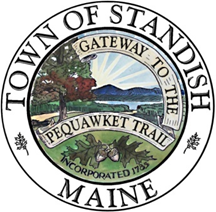 Planning & Development DepartmentStandish Town Hall175 Northeast RdStandish, Maine 04084Scott HastingsTown Planner              shastings@standish.orgPhone: (207) 642-1041